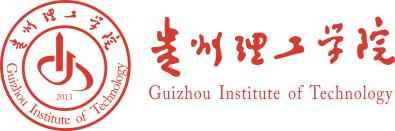 考核材料归档目录1．成绩登记表2．学生考试签到表3．考场情况记录表4．考试（考查）成绩分析报告5．点名册6．贵州理工学院试卷审核表（或贵州理工学院试卷库审核表）7．试卷空白样卷8．评分标准及参考答案9．命题计划表10.其它